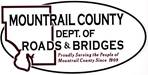 April 20, 2021Action Items:City of Stanley / Shared Use PathwayCR 4 Reconstruction / Project No. 04(74)1976th AVE NWCR9 phase II (100th AVE NW) Requested Action: Please review and approve Amendment to Agreement for Engineering Services to cover additional project scope for environmental documentation required by USACE.CR3 – Palermo North / CulvertRequested Action: Please review and approve Engineering Agreement with Sauber Engineering. (Culvert replacement was approved by the board on May 19th 2020).2021 Township Maintenance Agreement - ManitouRequested Action – Please approve to add additional miles to existing Maintenance Agreement.R&B Sign Truck Body BuildRequested Action: Please review and approve specifications and call for bid.R&B ChartsMaintenance Charts (pavement, gravel); Chip Seal Schedule; Road Projects Priority ListingPlaza Shop Final walk through inspectionDiscussion/Update: